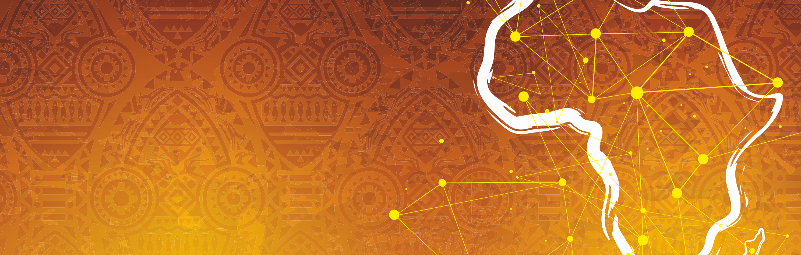 Response to Business opportunity (Name and no.):1. Company information2. Available products/ services 	3. Relevant experience/ references4. Company contact details5. Consent for sharing the information given in this Expression of Interest with Kenyan companies (please choose one option) I hereby confirm that the information given in this Expression of Interest may be shared with the Kenyan company of the Business opportunity factsheet mentioned above.  I hereby confirm that the information given in this Expression of Interest may be shared with the Kenyan company of the Business opportunity factsheet mentioned above as well as with other Kenyan companies that have submitted a Business opportunity factsheet for similar products/services. The sector expert may assess, whether the Expression of Interest could correspond to another Business opportunity factsheet.
The consent to this option can be revoked at any time by sending an email to branchenexperte@wirtschaftsnetzwerk-afrika.de.   6. Data protection regulationsI hereby agree to the data protection regulations and policy of the Africa Business Network (cf. separate document).  Please send us a scan of the signed Expression of Interest or respond by e-Mail stating clearly that you accept the data protection guidelines of the Africa Business Network. If you have already accepted the data protection guidelines before, you may disregard this section.Name: Company:------------------------------------------									     --------------------------------------------Place and date														Signature & company stampOptional: 7. Business opportunity factsheet received via (name of institution/ business association, if applicable): ------------------------------------------	